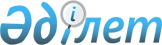 Присвоить название улице без наименования села Бестерек Аблакетского сельского округаРешение акима Аблакетского сельского округа Уланского района Восточно-Казахстанской области от 6 мая 2021 года № 1. Зарегистрировано Департаментом юстиции Восточно-Казахстанской области 12 мая 2021 года № 8765
      Примечание ИЗПИ.

      В тексте документа сохранена пунктуация и орфография оригинала.
      В соответствии с пунктом 2 статьи 35 Закона Республики Казахстан от 23 января 2001 года "О местном государственном управлении и самоуправлении в Республике Казахстан", подпунктом 4) статьи 14 Закона Республики Казахстан от 8 декабря 1993 года "Об административно-территориальном устройстве Республики Казахстан", на основании заключения Восточно-Казахстанской областной ономастической комиссии от 17 июня 2020 года, учитывая мнение населения, аким Аблакетского сельского округа РЕШИЛ:
      1. Присвоить улице без названия наименование "Орталық" села Бестерек Аблакетского сельского округа.
      2. Государственному учреждению "Аппарат акима Аблакетского сельского округа" в установленном законодательством порядке Республики Казахстан обеспечить:
      1) государственную регистрацию настоящего решения в территориальном органе юстиции;
      2) в течении десяти календарных дней после государственной регистрации настоящего решения направление его копии на официальное опубликование в периодические печатные издания, распространяемых на территории Уланского района;
      3) размещение настоящего решения на интернет-ресурсе акимата Уланского района после его официального опубликования. 
      3. Контроль за выполнением данного решения оставляю за собой.
      4. Настоящее решение вводится в действие по истечении десяти календарных дней после дня его первого официального опубликования.
					© 2012. РГП на ПХВ «Институт законодательства и правовой информации Республики Казахстан» Министерства юстиции Республики Казахстан
				
      Аким Аблакетского сельского округа 

А. Агланбеков
